Утверждаю:Директор МБУ СШОР № 9по шахматам и шашкам г. Челябинска__________________А.А.СевостьяновПЛАН СПОРТИВНЫХ МЕРОПРИЯТИЙ ПО ШАХМАТАММБУ СШОР № 9 по шахматам и шашкам г. Челябинска                                         НА              2019 г.    дата       мероприятиевремяответств.02Тренерский совет   10-00А.А.Севостьянов06«Мемориал И. Курносова» – «РАПИД Гран-При России» 2019 г., 1-4 туры, Ленина, 3511-00Е.В.Сомкин07«Мемориал И. Курносова» – «РАПИД Гран-При России» 2019 г., 5-9 туры, Ленина, 3511-00Е.В.Сомкин08«Мемориал И. Курносова» – «РАПИД Гран-При России» 2019 г., 10-11 туры, Ленина, 3511-00Е.В.Сомкин08Сеанс одновременной игры по шахматам, посвященный Дню города Челябинска16-00В.Д.Яценко09Всероссийский семинар для спортивных судей10-00Е.В.Сомкин09«Мемориал А.Н.Панченко» - этап Кубка России среди мужчин 2019 г., 1 тур, Ленина, 3516-00Е.В.Сомкин10Всероссийский семинар для спортивных судей10-00Е.В.Сомкин10«Мемориал А.Н.Панченко» - этап Кубка России среди мужчин 2019 г., 2 тур, Ленина, 3516-00Е.В.Сомкин11Всероссийский семинар для спортивных судей10-00Е.В.Сомкин11«Мемориал А.Н.Панченко» - этап Кубка России среди мужчин 2019 г., 3 тур, Ленина, 3516-00Е.В.Сомкин12Всероссийский семинар для спортивных судей10-00Е.В.Сомкин12«Мемориал А.Н.Панченко» - этап Кубка России среди мужчин 2019 г., 4 тур, Ленина, 3516-00Е.В.Сомкин13«Мемориал А.Н.Панченко» - этап Кубка России среди мужчин 2019 г., 5 тур, Ленина, 3516-00Е.В.Сомкин14«Мемориал А.Н.Панченко» - этап Кубка России среди мужчин 2019 г., 6 тур, Ленина, 3516-00Е.В.Сомкин14Кубок города Челябинска по шахматам, 3 этап(2006 г. рожд. и моложе, с российским рейтингом 1000-1050), 1-2 туры, Гагарина, 1615-00Г.Б.Коган15Кубок города Челябинска по шахматам, 3 этап(2006 г. рожд. и моложе, с российским рейтингом 1000-1050), 3-4 туры, Гагарина, 1610-00Г.Б.Коган15«Мемориал А.Н.Панченко» - этап Кубка России среди мужчин 2019 г., 7 тур, Ленина, 3516-00Е.В.Сомкин16«Мемориал А.Н.Панченко» - этап Кубка России среди мужчин 2019 г., 8 тур, Ленина, 3516-00Е.В.Сомкин17«Мемориал А.Н.Панченко» - этап Кубка России среди мужчин 2019 г., 9 тур, Ленина, 3512-00Е.В.Сомкин21Кубок города Челябинска по шахматам, 3 этап(2006 г. рожд. и моложе, с российским рейтингом 1000-1050), 5-6 туры, Гагарина, 1615-00Г.Б.Коган22Кубок города Челябинска по шахматам, 3 этап(2006 г. рожд. и моложе, с российским рейтингом 1000-1050), 7-8 туры, Гагарина, 1610-00Г.Б.Коган27VIII Кубок Гран-При г. Челябинска по быстрым шахматам,  2 этап, полуфинал (шахматисты с рейтингом менее 1700), 1-3 туры, Васенко, 10017-00Б.С.Смирнов28VIII Кубок Гран-При г. Челябинска по быстрым шахматам,  2 этап, полуфинал (шахматисты с рейтингом менее 1700), 4-9 туры, Васенко, 10015-00Б.С.Смирнов28Кубок города Челябинска по шахматам, 4 этап(2006 г. рожд. и моложе, с российским рейтингом 1051-1150), 1-2 туры, Гагарина, 1615-00Г.Б.Коган29Кубок города Челябинска по шахматам, 4 этап(2006 г. рожд. и моложе, с российским рейтингом 1051-1150), 3-4 туры, Гагарина, 1610-00Г.Б.Коган29VIII Кубок Гран-При г. Челябинскапо быстрым шахматам,  2 этап, финал (шахматисты с рейтингом 1700 и более), Васенко, 10010-00В.Д.Яценко05.10Кубок города Челябинска по шахматам, 4 этап(2006 г. рожд. и моложе, с российским рейтингом 1051-1150), 5-6 туры, Гагарина, 1615-00Г.Б.Коган05.10IV Кубок Гран-При г. Челябинска по блицу,  3 этап, полуфинал (шахматисты с рейтингом менее 1700), Васенко, 10015-00Б.С.Смирнов06.10IV Кубок Гран-При г. Челябинска по блицу,  3 этап, финал (шахматисты с рейтингом 1700 и более), Васенко, 10010-00В.Д.Яценко06.10Кубок города Челябинска по шахматам, 4 этап(2006 г. рожд. и моложе, с российским рейтингом 1051-1150), 7-8 туры, Гагарина, 1610-00Г.Б.Коган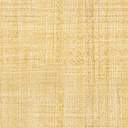 